ГЛАВА БЕРЕЗОВСКОГО РАЙОНА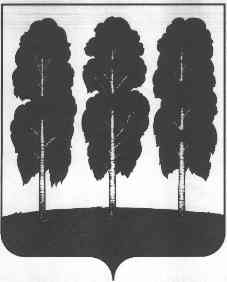 ХАНТЫ-МАНСИЙСКОГО АВТОНОМНОГО ОКРУГА – ЮГРЫПОСТАНОВЛЕНИЕ от 28.02.2022                                                    	      № 6пгт. БерезовоО внесении изменений в постановление главы Березовского района от 16.02.2022 № 3                               «О награждении»В соответствии с протоколом от 14 февраля 2022 года № 2 Комиссии по поощрениям главы Березовского района:Внести в постановление главы Березовского района от 16.02.2022 № 3«О награждении» следующие изменения:1.1  Подпункт 3.6 пункта 3 дополнить абзацем четвертым  следующего содержания: « - Авдиенко Светлане Жоржевне, главному бухгалтеру муниципального бюджетного учреждения дополнительного образования «Игримский центр творчества»».2. Опубликовать настоящее постановление в газете «Жизнь Югры» и разместить на официальном веб-сайте органов местного самоуправления Березовского района.3. Настоящее постановление вступает в силу после его подписания. И.о. главы района                                                                                            С.Н. Титов